关于举行2018年常州市小学美术学科“同题异构”教研活动的通知各辖市、区教师发展中心（教研室）：经研究，定于2018年5月10日（周四）全天在常州市新北区三井实验小学举行2018年常州市小学美术学科“同题异构”教研活动，现将有关事项通知如下：研究主题小学美术造型表现能力的研究教学内容苏少版义务教育美术教材三年级下册第10课《厨房》报到时间、地点1.报到时间：2018年5月10日（周四）上午8：402.报到地点：常州市新北区三井实验小学四、    活动安排参会名额请各辖市区严格按照以下人数范围内报到---钟楼、天宁：10人，金坛、溧阳、新北、武进各15人。（含所有参与申报教案的美术教师和各辖市区教研员）行车路线(校内不可停车)  公交线路：24路、B12路至行政中心西门站下即到私家车线路：学校地理位置图所示（见附页）。其他1.因是全天的活动，可能会给学校工作安排带来不便，请克服困难，务必按时参加；2.三位上课教师复印教案80份，参加活动教师签到时领取上课教师的教案，同时确认中午在学校就餐，午餐由三井小学统一订30元快餐，回单位报销；3.请所有参会人员带好二代身份证，刷卡记录继续教育学时；4.请各辖市（区）做好组织工作，确保活动顺利进行。                                            常州市教育科学研究院                                             2018年5月4日附页（学校线路图）：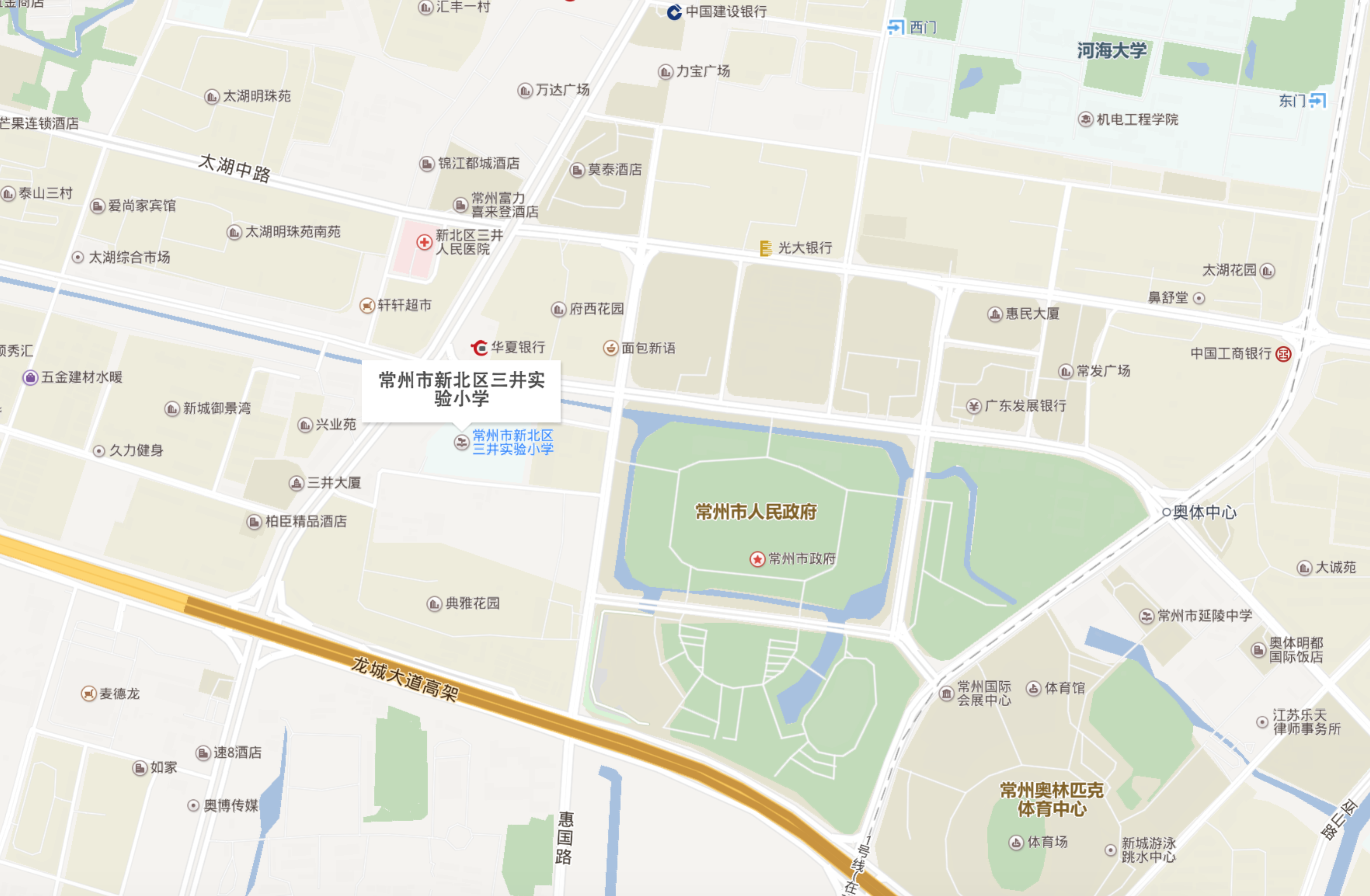 上课时间内容教师上课地点09：15－09：55《厨房》三井实验小学：林丹丹三井小学一楼报告厅10：05－10：50《厨房》红梅实验小学：陆丽三井小学一楼报告厅11：00－11：40《厨房》邹区中心小学：徐晔晨三井小学一楼报告厅    11:45午餐12：30－14：30研讨1.研讨主持人：张展老师；2.执教老师介绍设计意图及课后反思；3.各辖市、区教研员及听课教师主题研讨。全体参与人员三井小学一楼报告厅